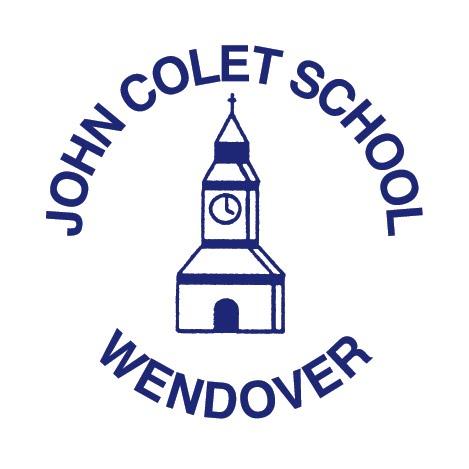 JOHN COLET SCHOOLAPPLICATION FOR LEAVE OF ABSENCE(This must be submitted at least four school weeks before the proposed absence)I request permission from the School’s Governing Body for my child:to be granted Leave of Absence for the dates below:The reason for the request is (please complete the appropriate section):Funeral of a close relative (parent, sibling, grandparent, aunt/uncle) or dependentPlease give details.Exceptional CircumstancesPlease give details/attach supporting evidence as to why it is an exceptional circumstance.Holiday is due to unavoidable parental work/ military commitmentsPlease provide a supporting letter from employer or an assignment order.I can confirm that the information that I have given above is correct and has no factual omissions. I understand that any authorised absence may be unauthorised at a later date if it is found that I provided inaccurate information; this may jeopardise any future Leave of Absence requests.LEAVE OF ABSENCE REQUEST – RESPONSE FORMThis absence request has been acceptedORThis absence request has been refused because:		The absence is for more than ten days		Your child has already had one leave of absence request this school year		The request covers all/part of an internal/external assessment period		Insufficient notice has been given (four school weeks)		Attendance is less than 90%		There are lateness issues  		The request covers all/part of Work Experience or Focus Week		The reason is not exceptionalThe funeral is not for a close relative or dependent		Insufficient reasons provided for the absence request                     The holiday is not due to unavoidable parental work/ military commitmentsThe John Colet School will contact the County Attendance Team who may issue a penalty notice.  This is in line with Section 444 of the Education Act, Local Authority guidelines and agreed School Policy.  Please note that information in regards to term time holidays  is available within the schools attendance policy and has been agreed by governors.The penalty notice may be issued at a fine of £60 per parent/carer, per child if paid within 21 days.  This would rise to £120 per parent/carer, per child, if paid between 21 in 28 days and could lead to further court proceedings if unpaid.Name:Tutor Group:From:To:Signature of parent/carer:Date:Signed:Date: